OBJECTIVEDedicated knowledgeable professional, aiming for middle level assignments in Maintenance Engineering within a reputable organization.OBJECTIVEDedicated knowledgeable professional, aiming for middle level assignments in Maintenance Engineering within a reputable organization.PROFILE SUMMARYMore than 12 years of experience in maintenance of Heavy Equipment’s, Cranes, Marine equipment’s.Good experience with Computerized Maintenance Management System (AMOSW, Oracle Based CMMS & Maximo).Experience in creating work request, work order, work order planning in CMMS.Experience in maintaining maintenance records and deliver timely and accurate updates to the Company Maintenance Management System.Ensure minimum/critical spares, consumables and tools are available for workshop & reorder depends on minimum stock level.Experience and knowledge of requisitioning requirements utilizing appropriate Stock List, Parts Manuals, and Technical Manuals.In charge of the routine maintenance & planned maintenance of Plant Equipments, Earthmoving Equipments, Construction Machinery, Auxiliary Equipments & Marine Vessels.Experience in maintenance of equipments from Volvo, Hitachi, Liebherr, CAT, Terex, JCB, Manitou, Kobelco etc.Experience in maintenance of Mobile & Crawler Cranes, Articulated Trucks, Excavators, Wheel Loader, Forklifts, and Telehandlers.Good experience with selection of crane wire ropes & winch wire ropes, knowledge of wire rope specifications.Successfully completed Certification for Appointed Person for Lifting from LEEA.Experience & good knowledge of selection of crane for lifting operation.Experience in maintenance of Crane Barges, Positioning Barges, Crew Boats, Tug Boats, and Transport Barges.Experience in maintenance of Diesel Generators, Compressors, Pumps & other workshop equipments.Conduct inspection on equipments condition on regular basis & arrange maintenance as required.Inspects Mechanical Equipment for needed repairs and maintenance; establishes a schedule of preventative maintenance and recommends priority of repair projects.Attend on hire & off hire survey for marine & heavy equipments.Attend regular project meeting & plant meeting.Able to establish and manage good relations with project operation team, workshop team and others as required.Good experience in welding & fabrication jobs & welding inspections.Responsible for planning, scheduling, and coordination of all maintenance work performed in workshop & in projects.Coordinating with OEM for warranty repairs & major overhauls of Plant & Marine Equipment’s.Assist in equipment mobilization & preparation according to project requirements.Arrange pre-delivery inspection of marine & heavy equipments going to project & prepare report.Assist overall project equipment planning, advise on sourcing, buying & selling equipment’sManage the plant department staff & daily activities of the plant departmentDevelop, supervise & maintain the projects equipment management systemOrganize third party inspection of plant equipment’s Ensure that the company’s equipment safety policy & system is implementedGood experience with class surveys for vessels, preparing vessels for annual & class renewals.Experience in allocation of manpower & resources to meet the daily work schedule in workshop & emergency breakdowns.Manage all maintenance activities in a safe manner, within budget, on time and in accordance with applicable company procedures and technical / manufacturer’s specifications.Assisted Mechanical Foreman assured that the maintenance program is implemented on the fleet in the correct patterns and to prepare spare part orders and follow up its procuring with procurement office.Prepares budget estimates for vessel repairs, dry dock periods and modifications for tug boats, barges, crew boats & plant equipments.Prepare final costing of repairs and making comparison with the estimation & actual repair cost. Ensures timely completion of the repairs as per specification and updates engineering drawings & technical specifications.Experience in conducting load test & inspection for hydraulic power units & winches, generators, engine.Ensures that Company HSE policies, procedures and programs are implemented & followed in site/workshop.Good experience of Oil Condition Monitoring & Lubricant Analysis.Good knowledge of lubricant properties, different brand of lubricants, lubricant additives, testing methods etc.In charge of Oil Condition Monitoring & Lubricant Analysis section and provide technical supports to Reliability & Plant Maintenance section in industries (Intertek).Expertise in preparing Lubricant Recommendations Schedules (LRS) for vessels & rotating equipment’s based on Original Equipment Manufacturers (OEMs) recommendation.Experience in maintaining solid contacts and strong relationship with suppliers, sub-contractors and OEM’s.Good knowledge of Local Purchase Order’s, Bid Analysis, Invoicing, Budget Preparation.Conduct monthly/weekly inspection of plant & marine equipments, advice operator & site foreman for safe & correct use of equipments.Prepare weekly & monthly report of equipment status for plant meeting.SKILLSHeavy Equipment MaintenanceConstruction Machinery   MaintenanceEarth Moving Equipment	 MaintenanceCrane EngineerAppointed Person for LiftingKnowledge of Wire Ropes	Maintenance CoordinatorMarine Equipments MaintenanceERP Systems	Maintenance Management	Asset ManagementMaintenance PlanningRoutine MaintenanceCMMS ExperienceWorkshop ExperiencePlanned & Unplanned Maintenance	Oil Condition MonitoringOil & Gas ExperienceLubricant AnalysisPlant AdministrationCONTACT DETAILSEmail     : afsalrahim@gmail.comMobile   : +971502321723               +971507079065Skype   : afsalrahim81SKILLSHeavy Equipment MaintenanceConstruction Machinery   MaintenanceEarth Moving Equipment	 MaintenanceCrane EngineerAppointed Person for LiftingKnowledge of Wire Ropes	Maintenance CoordinatorMarine Equipments MaintenanceERP Systems	Maintenance Management	Asset ManagementMaintenance PlanningRoutine MaintenanceCMMS ExperienceWorkshop ExperiencePlanned & Unplanned Maintenance	Oil Condition MonitoringOil & Gas ExperienceLubricant AnalysisPlant AdministrationCONTACT DETAILSEmail     : afsalrahim@gmail.comMobile   : +971502321723               +971507079065Skype   : afsalrahim81PROFILE SUMMARYMore than 12 years of experience in maintenance of Heavy Equipment’s, Cranes, Marine equipment’s.Good experience with Computerized Maintenance Management System (AMOSW, Oracle Based CMMS & Maximo).Experience in creating work request, work order, work order planning in CMMS.Experience in maintaining maintenance records and deliver timely and accurate updates to the Company Maintenance Management System.Ensure minimum/critical spares, consumables and tools are available for workshop & reorder depends on minimum stock level.Experience and knowledge of requisitioning requirements utilizing appropriate Stock List, Parts Manuals, and Technical Manuals.In charge of the routine maintenance & planned maintenance of Plant Equipments, Earthmoving Equipments, Construction Machinery, Auxiliary Equipments & Marine Vessels.Experience in maintenance of equipments from Volvo, Hitachi, Liebherr, CAT, Terex, JCB, Manitou, Kobelco etc.Experience in maintenance of Mobile & Crawler Cranes, Articulated Trucks, Excavators, Wheel Loader, Forklifts, and Telehandlers.Good experience with selection of crane wire ropes & winch wire ropes, knowledge of wire rope specifications.Successfully completed Certification for Appointed Person for Lifting from LEEA.Experience & good knowledge of selection of crane for lifting operation.Experience in maintenance of Crane Barges, Positioning Barges, Crew Boats, Tug Boats, and Transport Barges.Experience in maintenance of Diesel Generators, Compressors, Pumps & other workshop equipments.Conduct inspection on equipments condition on regular basis & arrange maintenance as required.Inspects Mechanical Equipment for needed repairs and maintenance; establishes a schedule of preventative maintenance and recommends priority of repair projects.Attend on hire & off hire survey for marine & heavy equipments.Attend regular project meeting & plant meeting.Able to establish and manage good relations with project operation team, workshop team and others as required.Good experience in welding & fabrication jobs & welding inspections.Responsible for planning, scheduling, and coordination of all maintenance work performed in workshop & in projects.Coordinating with OEM for warranty repairs & major overhauls of Plant & Marine Equipment’s.Assist in equipment mobilization & preparation according to project requirements.Arrange pre-delivery inspection of marine & heavy equipments going to project & prepare report.Assist overall project equipment planning, advise on sourcing, buying & selling equipment’sManage the plant department staff & daily activities of the plant departmentDevelop, supervise & maintain the projects equipment management systemOrganize third party inspection of plant equipment’s Ensure that the company’s equipment safety policy & system is implementedGood experience with class surveys for vessels, preparing vessels for annual & class renewals.Experience in allocation of manpower & resources to meet the daily work schedule in workshop & emergency breakdowns.Manage all maintenance activities in a safe manner, within budget, on time and in accordance with applicable company procedures and technical / manufacturer’s specifications.Assisted Mechanical Foreman assured that the maintenance program is implemented on the fleet in the correct patterns and to prepare spare part orders and follow up its procuring with procurement office.Prepares budget estimates for vessel repairs, dry dock periods and modifications for tug boats, barges, crew boats & plant equipments.Prepare final costing of repairs and making comparison with the estimation & actual repair cost. Ensures timely completion of the repairs as per specification and updates engineering drawings & technical specifications.Experience in conducting load test & inspection for hydraulic power units & winches, generators, engine.Ensures that Company HSE policies, procedures and programs are implemented & followed in site/workshop.Good experience of Oil Condition Monitoring & Lubricant Analysis.Good knowledge of lubricant properties, different brand of lubricants, lubricant additives, testing methods etc.In charge of Oil Condition Monitoring & Lubricant Analysis section and provide technical supports to Reliability & Plant Maintenance section in industries (Intertek).Expertise in preparing Lubricant Recommendations Schedules (LRS) for vessels & rotating equipment’s based on Original Equipment Manufacturers (OEMs) recommendation.Experience in maintaining solid contacts and strong relationship with suppliers, sub-contractors and OEM’s.Good knowledge of Local Purchase Order’s, Bid Analysis, Invoicing, Budget Preparation.Conduct monthly/weekly inspection of plant & marine equipments, advice operator & site foreman for safe & correct use of equipments.Prepare weekly & monthly report of equipment status for plant meeting.EDUCATIONB. Tech in Mechanical Engineering, University of Kerala, India. 2003PG Diploma in Information Technology, IIITM-K, India, 2005Masters Programme in Maintenance Management, IIMT Studies, India. 2016TRAININGAppointed Person Training, LEEA, July 2017Safety Operation & Maintenance Training, Kobelco Cranes, UAE, Feb 2018.COMPUTER SKILLSMS-Office (Word, Excel, Outlook, PowerPoint)AutoCADERP SystemPERSONAL DETAILSDate of Birth	: 20 May 1981Gender	: MaleNationality	: IndianLanguages 	: English, Hindi, 		  Malayalam, TamilLicense	: UAE Driving 			  LicenseAddress	: Dubai, UAEEDUCATIONB. Tech in Mechanical Engineering, University of Kerala, India. 2003PG Diploma in Information Technology, IIITM-K, India, 2005Masters Programme in Maintenance Management, IIMT Studies, India. 2016TRAININGAppointed Person Training, LEEA, July 2017Safety Operation & Maintenance Training, Kobelco Cranes, UAE, Feb 2018.COMPUTER SKILLSMS-Office (Word, Excel, Outlook, PowerPoint)AutoCADERP SystemPERSONAL DETAILSDate of Birth	: 20 May 1981Gender	: MaleNationality	: IndianLanguages 	: English, Hindi, 		  Malayalam, TamilLicense	: UAE Driving 			  LicenseAddress	: Dubai, UAEEXPERIENCEEmployer	: Overseas AST Co., Dubai, UAEPosition	: Operations Controller – PlantDuration	: Dec 2017 – April 2018Employer	: BAM International, Ras Al Khaimah, UAEPosition	: Project Plant Manager Duration	: May 2017 – Oct 2017Employer	: National Marine Dredging Company, Abu Dhabi, UAE Position	: Plant Engineer – Heavy Equipment MaintenanceDuration	: Dec 2011 – Sept 2016Employer	: Jan De Nul Dredging Ltd, Dubai, UAEPosition	: Asst. Technical Superintendent - Maintenance Duration	: Aug 2008 – Oct 2011Employer	: Intertek, Sharjah, UAEPosition	: Technical Engineer – Oil Condition MonitoringDuration	: Oct 2005 – Aug 2008ERP SYSTEMExperience in Oracle Based Maintenance Management SystemExperience in Oracle Based Spare Parts Ordering SystemExperience in AMOS-W CMMS SoftwareKnowledge of MAXIMO CMMS SoftwareBIM360 – Construction Management SoftwareSPARE PARTS SOFTWARE – OEMExperience in Volvo Spare parts software Experience in CATERPILLAR SIS - Spare parts software Knowledge of CAT Electronic TechnicianExperience in Liebherr Spare parts software Experience in Transformer Oil Analyst SoftwarePROJECT MANAGEMENT SOFTWARE Primavera V6 MS ProjectDECLARATIONI hereby declare that the above mentioned information is correct to my knowledge and I bear the responsibility for the correctness of the above mentioned particulars.DECLARATIONI hereby declare that the above mentioned information is correct to my knowledge and I bear the responsibility for the correctness of the above mentioned particulars.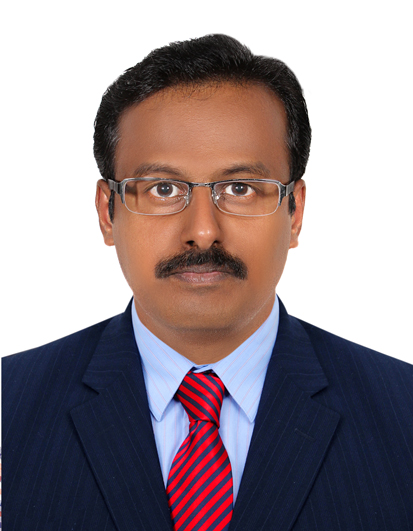 